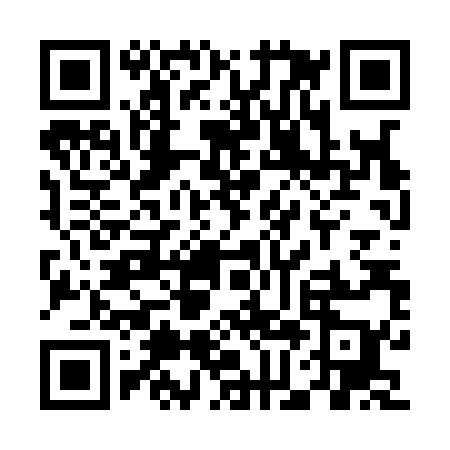 Ramadan times for Asquempont, BelgiumMon 11 Mar 2024 - Wed 10 Apr 2024High Latitude Method: Angle Based RulePrayer Calculation Method: Muslim World LeagueAsar Calculation Method: ShafiPrayer times provided by https://www.salahtimes.comDateDayFajrSuhurSunriseDhuhrAsrIftarMaghribIsha11Mon5:155:157:0512:534:006:426:428:2512Tue5:135:137:0312:534:016:446:448:2713Wed5:115:117:0012:524:026:456:458:2914Thu5:085:086:5812:524:036:476:478:3015Fri5:065:066:5612:524:046:496:498:3216Sat5:045:046:5412:524:056:506:508:3417Sun5:015:016:5212:514:066:526:528:3618Mon4:594:596:4912:514:076:536:538:3819Tue4:564:566:4712:514:086:556:558:4020Wed4:544:546:4512:504:096:576:578:4121Thu4:514:516:4312:504:106:586:588:4322Fri4:494:496:4112:504:117:007:008:4523Sat4:464:466:3812:494:127:027:028:4724Sun4:434:436:3612:494:137:037:038:4925Mon4:414:416:3412:494:147:057:058:5126Tue4:384:386:3212:494:157:067:068:5327Wed4:364:366:2912:484:167:087:088:5528Thu4:334:336:2712:484:177:107:108:5729Fri4:304:306:2512:484:187:117:118:5930Sat4:284:286:2312:474:197:137:139:0131Sun5:255:257:211:475:198:158:1510:031Mon5:225:227:181:475:208:168:1610:052Tue5:205:207:161:465:218:188:1810:073Wed5:175:177:141:465:228:198:1910:094Thu5:145:147:121:465:238:218:2110:115Fri5:115:117:101:465:248:238:2310:146Sat5:095:097:071:455:248:248:2410:167Sun5:065:067:051:455:258:268:2610:188Mon5:035:037:031:455:268:278:2710:209Tue5:005:007:011:445:278:298:2910:2210Wed4:574:576:591:445:288:318:3110:25